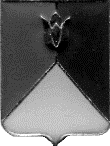 РОССИЙСКАЯ ФЕДЕРАЦИЯАДМИНИСТРАЦИЯ КУНАШАКСКОГО МУНИЦИПАЛЬНОГО РАЙОНА ЧЕЛЯБИНСКОЙ ОБЛАСТИП О С Т А Н О В Л Е Н И Е«11» января 2017г.  № 18	На основании пункта 4 статьи 15 Федерального закона от 6 октября . № 131-ФЗ «Об общих принципах организации местного самоуправления в Российской Федерации», Уставом Кунашакского муниципального района, Положением Управления культуры, спорта, молодежной политики и информации администрации Кунашакского муниципального района, Уставом муниципального казенного учреждения культуры «Централизованная клубная система» муниципального образования Ашировского сельского поселения.ПОСТАНОВЛЯЮ:Внести и утвердить изменения №1 в Устав муниципального казенного учреждения культуры «Централизованная клубная система» муниципального образования Ашировского сельского поселения (далее ЦКС), согласно приложению.Директору ЦКС (Ахмедьянова С.К.) провести организационные мероприятия по государственной регистрации изменений, вносимых в Устав ЦКС.Начальнику отдела аналитики и информационных технологий (Ватутин В.Р.) опубликовать настоящее постановление в средствах массовой информации и на официальном сайте Кунашакского муниципального района в сети «Интернет».Контроль за исполнением настоящего постановления возложить на заместителя Главы района по социальным вопросам Г.Г. Янтурину.Глава района                                                                                            С.Н. Аминов  Приложение 1к постановлению от «_____»______________г. №______Изменения №1 вносимые в Устав муниципального казенного учреждения культуры «Централизованная клубная система» муниципального образования Ашировского сельского поселения	Пункт 3.1. раздела «Общие положения» Устава муниципального казенного учреждения «Централизованная клубная система» муниципального образования Ашировского сельского поселения (далее ЦКС) читать в следующей редакции:Учредителем ЦКС Учреждения является Кунашакский муниципальный район. Функции и полномочия Учредителя Учреждения осуществляет Управление культуры, спорта, молодежной политики и информации администрации Кунашакского района. О внесении изменений в Устав муниципального казенного учреждения культуры «Централизованная клубная система» муниципального образования Ашировского сельского поселения 